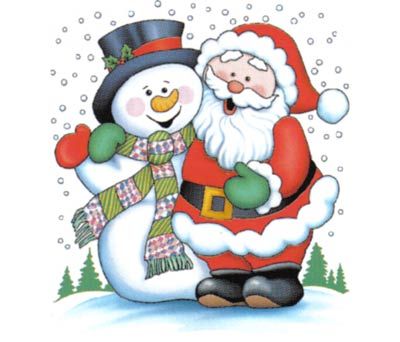 Atividade de Inglês- 3º anoCatanduvas, December 10th 2020Today is ThursdayREVIEW – REVISÃOFAMILY MEMBERS – MEMBROS DA FAMÍLIAObserve a imagem e escreva os membros da família em Inglês.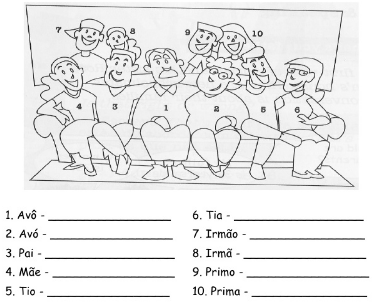 NUMBERS 1-30 – NÚMEROS 1-30Escreve o nome dos números em Inglês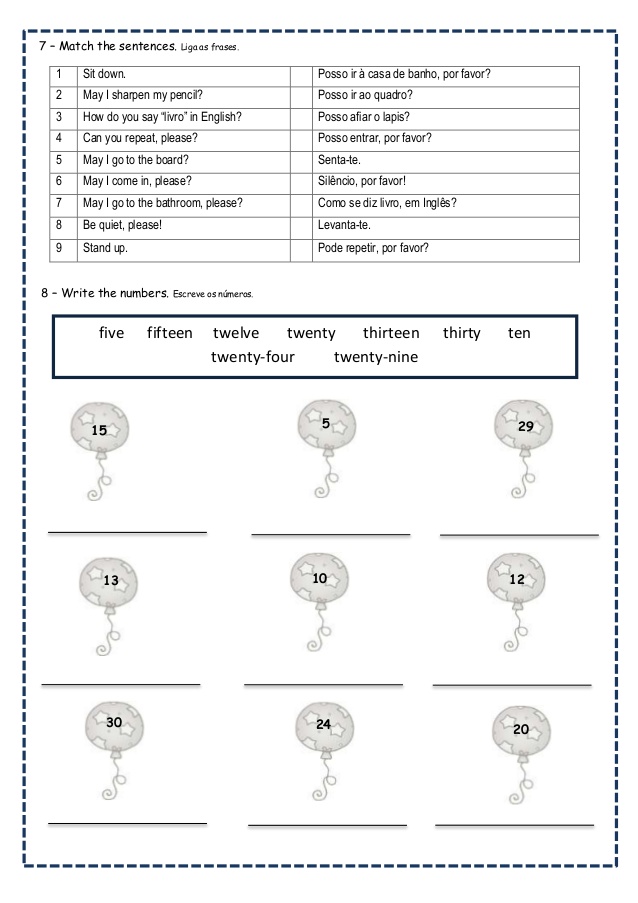 SCHOOL SUPPLIES – MATERIAIS ESCOLARESComplete as frases com o nome do material escolar em Inglês de acordo com a figura.              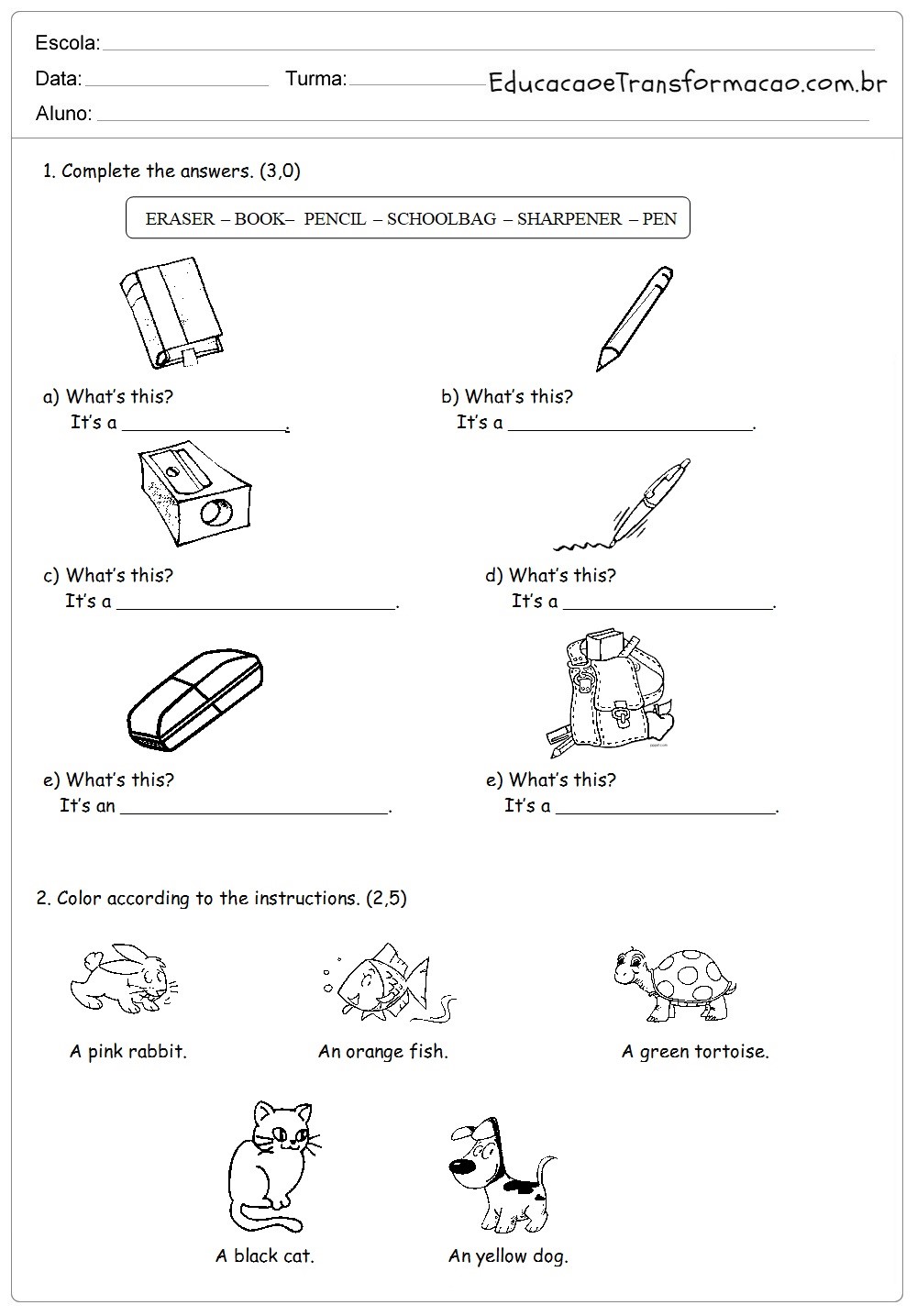 MEANS OF TRANSPORTS – MEIOS DE TRANSPORTEEncontre no caça-palavras os meios de transporte em Inglês.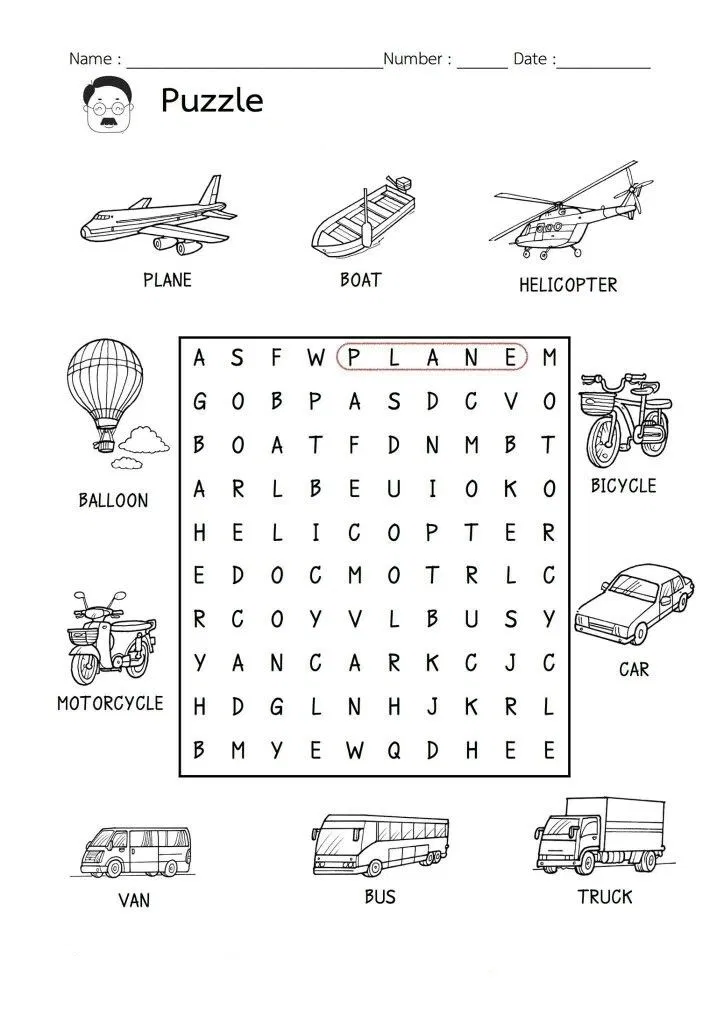 FOODS – ALIMENTOSSepare os alimentos de acordo com as refeições: breakfast (café da manhã), lunch (almoço) e dinner (jantar).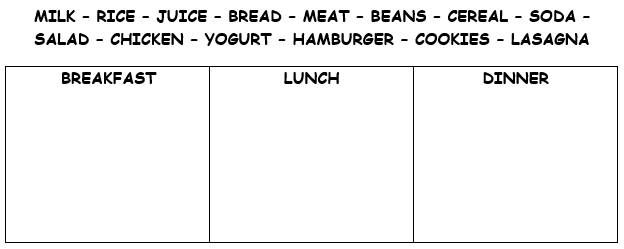 Desenhe os alimentos que você comeu no lunch – almoço – e escreva o nome deles em Inglês.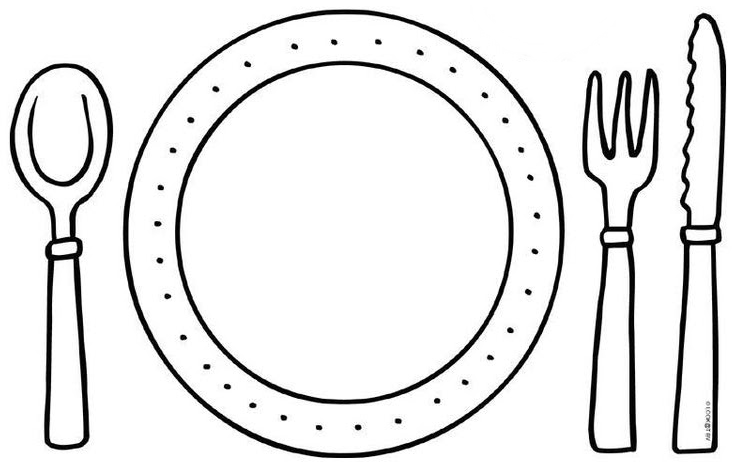 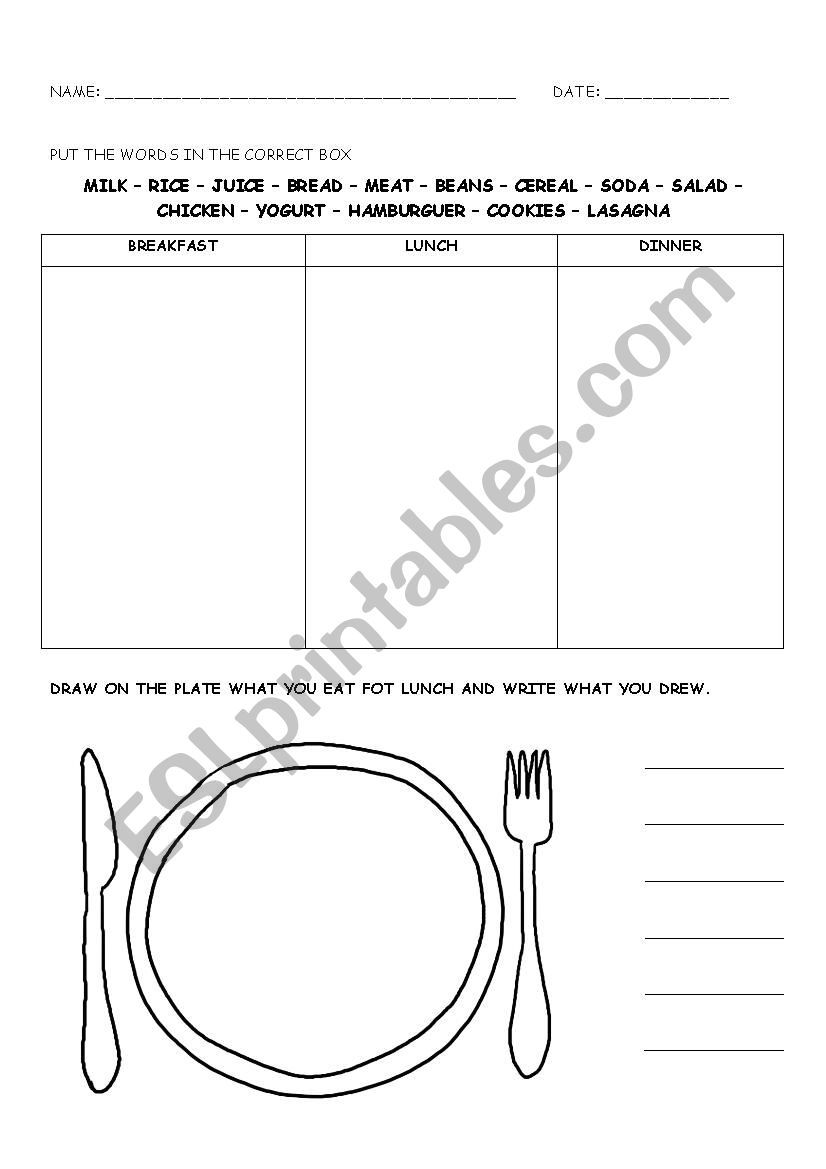 Escola Municipal de Educação Básica Augustinho Marcon.Catanduvas, dezembro de 2020.Diretora: Tatiana Bittencourt Menegat. Assessora Técnica Pedagógica: Maristela Apª. Borella Baraúna.Assessora Técnica Administrativa: Margarete Petter Dutra.Professora: Jaqueline Demartini.Disciplina: Inglês